Круглый стол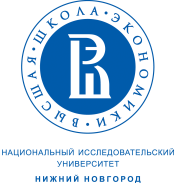 «Языковая политика и языковое планирование в сфере трудовой миграции»Интервью с Евгением Флорентовичем Кировым, д.ф.н., проф., зав. каф. русского языка и общего языкознания Московского городского педагогического университетаКак вы оцениваете языковую ситуацию в московских школах в связи с увеличением числа мигрантов?Ситуация в московских школах ухудшается. Она достаточно сложная в настоящий момент, и это связано с нарастающим потоком мигрантов. Мы посылаем студентов нашего Московского педагогического городского университета на практику, и студенты приходят к нам с ужасом и говорят, что  существующие методики преподавания русского языка не подходят, потому что половина класса наполнена детьми мигрантов. Обычная методика преподавания русского языка здесь не проходит. Нужно что-то делать, поскольку можно работать только с половиной класса. Ситуация действительно достаточно трудная, и она имеет график ухудшения, поэтому нужно, безусловно, разрабатывать новые методики, какую-то синтетическую методику, которая бы учитывала в классе от 30 до 50 % иностранцев. Детей, для которых русский язык не является родным, которые в разной степени говорят на русском языке, а иногда почти и не говорят. Каковы действия московского правительства в этой области?Да, вот сейчас передо мной я открыл сайт нашего университета mgрu.ru. На этом сайте висит программа 12 – 16. Это программа развития московского образования на эти годы. В этой программе есть такой пункт: тенденции и перспективы развития города Москвы. В этом пункте сказано, что демографические тенденции связаны с высоким уровнем рождаемости, что хорошо, но и второй пункт – интенсификация притока мигрантов, которая обуславливает население города Москвы. Поэтому такая программа есть. Московское правительство, город Москва, столкнулся первым с такой проблемой. Поэтому московское правительство ее понимает. Сейчас разработаны программы, а до этого была другая программа, в которой также были пункты, связанные с разработкой методик и учебников для преподавания русского как неродного. Важно делать различие между русским языком как неродным, с одной стороны, и русским языком как иностранным, с другой стороны, и русским языком национальной школы, с третьей стороны. Нужны три совершенно разные методики.  Две методики: русский язык как иностранный и русский язык национальной школы не совсем подходят, а иногда и вовсе не подходят для преподавания русского языка как неродного, потому что это не иностранцы, а граждане России. Существует большое количество мер, над которыми мы думаем и решаем эту проблему. И в Москве есть несколько центров решения этой проблемы, в том числе, одним из них сейчас является Высшая Школа Экономики. Ваш вуз также участвует в решении этих проблем?Да. Не во всей программе, но в каких-то подпрограммах и аспектах решения этой программы. В том числе в той части, которая связана с преподаванием русского языка как неродного в школе, а также взрослым, потому что курсы русского языка как неродного, а также экзамены для получения гражданства и, соответственно, для получения права работать, также должны быть предусмотрены. Мы также разрабатываем эту проблему.